Модели взаимодействия дошкольных образовательных организаций с семьями воспитанников по решению образовательных задач программы «Мир открытий»Современные тенденции в развитии дошкольного образования объединены одним важным и значимым критерием - его качеством, которое непосредственно зависит от уровня профессиональной компетентности педагогов и педагогической культуры родителей. Эти отношения определяются понятиями «сотрудничество» и «взаимодействие». Сотрудничество - это общение «на равных», где никому не принадлежит привилегия указывать, контролировать, оценивать. Взаимодействие представляет собой способ организации совместной деятельности, которая осуществляется на основании взаимного восприятия и с помощью общения.Продолжая работу по взаимодействию с семьями воспитанников в рамках Всероссийского эксперимента АПК и ППРО Минобрнауки РФ ’’Апробация и внедрение примерной ООП "Мир открытий” в практику дошкольного образования" участники эксперимента на базе   экспериментальных МБДОУ разработали модели взаимодействия с семьями воспитанников по решению образовательных задач программы «Мир открытий».Педагоги МБДОУ детских садов № 12,23,33 г. Каменск – Шахтинского разработали тематический план работы по взаимодействию с семьями воспитанников на 2013 – 2014, 2014 - 2015 учебные года.Организация мероприятий с родителями воспитанников 2 младшей группыОрганизация мероприятий с родителями воспитанников средней группыМодель взаимодействия МБДОУ с семьями воспитанниковпо реализации программы «Мир открытий»Педагоги, специалисты ДОУ (логопед, музыкальный руководитель)РебёнокСемьи воспитанниковОткрытие нового по реализации задач программы «Мир открытий»:Новые средства развития детей и саморазвития, новые пути самореализации в жизни и профессии.Открытие окружающего мира и самого себя как личности в этом мире.Возможности глубокого понимания своих детей и новых смыслов в собственной судьбе.Цель: создание единого образовательного пространства «Семья - ДОУ» на основе программы «Мир открытий» посредством создания условий для самоизменения и саморазвития всех субъектов образовательного процесса.Основные направления и формы взаимодействия с семьями воспитанниковПсихолого-педагогическая помощь родителям на различных этапах саморазвития и формы взаимодействия:1этап: Самоопределение родителя к развитию.Цель: осознанное вхождение родителей в образовательное пространство ДОУ.Формы: консультации, родительские гостиные, собрания, индивидуальные беседы, выставки творческих детских работ, фотовыставок, предоставление самостоятельного выбора родителями форм взаимодействия с ДОУ; участие в конкурсах различного уровня, участие в оформлении участков и сайта ДОУ)2 этап. Проектирование индивидуального образовательного маршрута родителя.Цель: обучение родителей проектированию собственного образовательного маршрута.Формы: семинары-практикумы, работа библиотеки «Родительская почемучка», «Почты доверия», рассмотрение педагогических и образовательных ситуаций и способов выхода из них на групповых родительских собраниях; диспуты, дискуссии, совместные педагогические советы.3 этап: Реализация образовательных маршрутов родителей.Цель: рост родительской компетенции.Формы: практикумы, участие в родительских конференциях, участие в совместных мероприятиях, досугах, выставках, акциях.4 этап: Рефлексия образовательной деятельности.Цель: создание условий для осознания родителями связи между успехами, достижениями ребенка и собственным педагогическим ростомФормы: анкетирование родителей, диссеминация родительского опыта и трансляция в СМИ и сайте ДОУ, корректировка  планов совместной деятельности, родительские конференции, диспуты.Соблюдение дидактических принципов всеми субъектами образовательного процесса:Принцип деятельности Принцип минимакса Принцип целостности Принцип вариативности Принцип непрерывности Принцип творчестваРезультаты: Реализация образовательных целей и задач программы «Мир открытий» по взаимодействию ДОУ с семьями воспитанников, воспитанию и развитию ребёнка как свободной и самостоятельной личности.Модель взаимодействия с семьями воспитанников по решению образовательных задач программы «Мир открытий» 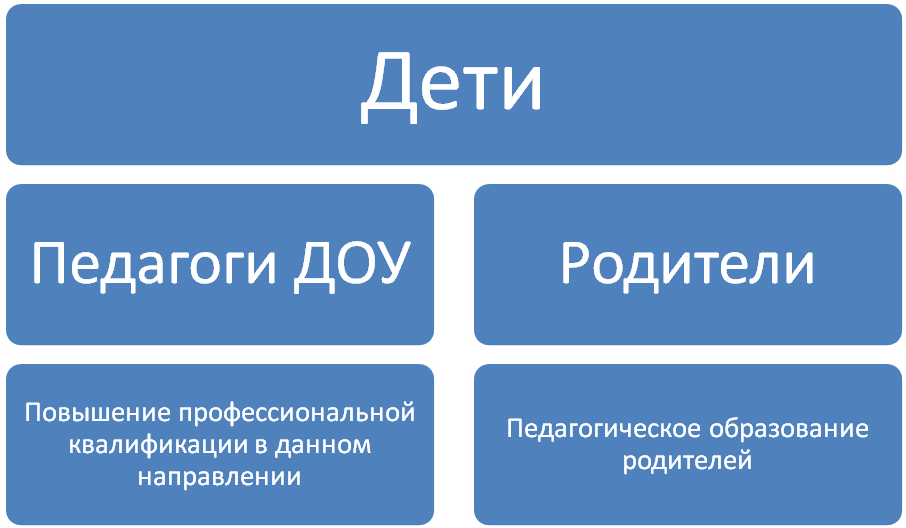 Педагоги ДОУПовышение профессиональной квалификации в данном направленииРазработка карт самообразования, саморазвитияИзучение и распространение передового опытаМоральное стимулированиеСоздание благоприятного климата в ДОУ, способствующего развитию творчества педагоговРодителиПедагогическое образование родителейСамоопределение к развитию себя как родителяПроектирование образовательного маршрутаРеализация образовательных маршрутовРефлексия образовательной деятельностиЕдинство воспитательно-образовательных целей и задач;Познание взрослыми (педагогами и родителями) себя, «открытие» возможно собственного развития;	Познание родителями собственного ребенка, «открытие» возможностей собственного развития;Осознание взаимообусловленности поведенческих моделей	взрослых ивозможностей успешной самореализации ребенка;Освоение взрослыми (педагогами и родителями) метода рефлексивнойсамоорганизации, в основе которого лежат механизмы самоизменения и саморазвития.Взаимодействию специалистов и родителей в МБДОУ  уделяется особое место, так как только в условиях тесного сотрудничества педагогов и родителей, единства целей и ценностей можно помочь детям приобрести полноценный жизненный опыт, «открыть» путь самоизменения и саморазвития, успешно самореализоваться в будущем.Представленная модель к взаимодействию с семьей имеет свою специфику, связанную с концептуальными идеями программы дошкольного образования «Мир открытий», положенную в основу воспитательнообразовательного процесса дошкольной образовательной организации. Ведущая концептуальная идея программы состоит в практической реализации современных целей образования с позиций его непрерывности на всех ступенях жизни человека. Суть предлагаемого подхода заключается в поддержке субъектов образовательного процесса в нахождении личностного смысла в саморазвитии и педагогическом самообразовании, передаче им инструментов самоизменения, ради содействия культурному развитию ребенка, его успешной социализации.Принципиальное отличие такого подхода в том, что акцент ставится на создании условий для самоизменения и саморазвития взрослых, с которыми дошкольник себя отождествляет, открывая собственное «я» и других людей, воспринимая мир преимущественно через призму их суждений, оценок, поступков, ценностных ориентаций. С этой целью используются инструменты, основанные на общих законах организации любой, в том числе и педагогической, деятельности, разработанные ведущими российскими методологами (Г. П. Щедровицким, О. С. Анисимовым) и определившие развитие науки. Освоение взрослыми (педагогами и родителями) метода рефлексивной самоорганизации необходимо для понимания механизмов самоизменения и саморазвития.Принятый в дошкольной образовательной организации методологический подход дает возможность построить алгоритм психолого-педагогической поддержки семьи, в том числе и педагогического образования родителей, и придать этому процессу более целостный и системный характер. Семьи имеют возможность делиться друг с другом и педагогами опытом воспитания и преодоления трудностей в общении с ребенком.Каждый родитель имеет возможность задуматься над вопросами:«Какой опыт я приобрел в общении с детьми, педагогами и другимиродителями?»«Каким опытом я могу поделиться с другими родителями?»«Чему меня научил мой ребенок?»«Чему мне еще предстоит научиться?».В МБДОУ разработана и апробируется модель взаимодействия с семьями воспитанников по решению образовательных задач программы «Мир открытий».В рамках этой модели:♦ оформлена наглядная информация в родительском уголке по теме «Чему и как учить современных детей»,♦ проведены родительские собрания по теме «Новые подходы к процессу образования детей на современном этапе» в форме практикума в группах,♦ подготовлены памятки с рекомендациями «Что нужно знать родителям о Программе» во 2 младшей группе, средней группе,♦ в постоянном режиме для родительской общественности ведется освещение экспериментальной деятельности на сайтах,Содержание работы педагогов с родителями включает в себя, по сути, все вопросы воспитания и обучения детей. Для обсуждения с родителями не существует второстепенных тем, поскольку им необходимы знания об особенностях развития ребенка, задачах воспитания, методах, организации предметно-игровой среды и т.д. Педагоги ориентируются на потребности семьи, запросы родителей. Это активизирует и обогащает воспитательные умения родителей, поддерживает их уверенность в собственных педагогических возможностях.Модель взаимодействия МБДОУ с семьями воспитанников по реализации программы «Мир открытий» Новые средства развития детей и саморазвития, новые пути самореализации в жизни и профессии.Открытие окружающего мира и самого себя как личности в этом миреВозможности глубокого понимания своих детей и новых смыслов в собственной судьбеЦель: создание единого образовательного пространства «Семья - ДОУ» на основе программы «Мир открытий» посредством создания условий для самоизменения и саморазвития всех субъектов образовательного процесса.Основные направления и формы взаимодействия с семьями воспитанниковСоблюдение дидактических принципов всеми субъектами образовательного процесса:Принцип деятельности Принцип минимакса Принцип целостности Принцип вариативности Принцип непрерывности Принцип творчестваРезультаты: Реализация образовательных целей и задач программы «Мир открытий» по взаимодействию ДОУ с семьями воспитанников, воспитанию и развитию ребёнка как свободной и самостоятельной личностиПсихолого-педагогическая помощь родителям на различных этапах саморазвития и формы взаимодействия:1этап: Самоопределение родителя к развитию.Цель: осознанное вхождение родителей в образовательное пространство ДОУ.Формы: консультации, родительские гостиные, собрания, индивидуальные беседы, выставки творческих детских работ, фотовыставок, предоставление самостоятельного выбора родителями форм взаимодействия с ДОУ; участие в конкурсахразличного уровня, участие в оформлении участков и сайта ДОУ)2 этап. Проектирование индивидуального образовательного маршрута родителя.Цель: обучение родителей проектированию собственного образовательного маршрута.Формы: семинары-практикумы, работа библиотеки «Родительская почемучка», «Почты доверия», рассмотрение педагогических и образовательных ситуаций и способов выхода из них на групповых родительских собраниях; диспуты,дискуссии, совместные педагогические советы.3 этап: Реализация образовательных маршрутов родителей.Цель: рост родительской компетенции.Формы: практикумы, участие в родительских конференциях, участие в совместных мероприятиях, досугах, выставках,акциях.4 этап: Рефлексия образовательной деятельности.Цель: создание условий для осознания родителями связи между успехами, достижениями ребенка и собственнымпедагогическим ростомФормы: анкетирование родителей, диссеминация родительского опыта и трансляция в СМИ и сайте ДОУ, корректировкапланов совместной деятельности, родительские конференции, диспуты.Форма мероприятийСроки проведенияМини-экскурсия « Первый раз - в детский сад»СентябрьАнкетирование «Давайте знакомиться»Сентябрь-октябрьРодительское собрание «Воспитание и развитие ребёнка 3-4 лет в рамках реализации программы «Мир открытий».СентябрьОформление совместного фотоальбома «Знакомьтесь, это я!»Октябрь-ноябрьВыставка детских работ «Осенние мотивы»НоябрьДетско-родительский проект «Новогодние фантазии»ДекабрьКонсультация «Что мы читаем детям?»ФевральДень открытых дверей (приглашение родителей на просмотр НОД по программе)МартИтоговое родительское собрание «Мы уже не малыши»МайИндивидуальные консультации для родителейВ течение года.Форма мероприятийСроки проведенияЗнакомство с методическим комплектом и особенностями программы «Мир открытий» для детей среднего дошкольного возраста.СентябрьАнкетирование «Детский сад глазами родителей»Сентябрь-октябрьРодительское собрание «Непростые отношения: взрослые - ребёнок»».ОктябрьДетско-родительский проект «Отворяй ворота - едет с поля урожай»ОктябрьДетско-родительский проект «Мастерская Деда Мороза»ДекабрьДеловая игра с родителями «Найти себя в мире детских фантазий»ЯнварьСемейный коллаж «Выходные всей семьёй»ФевральДень открытых дверей (приглашение родителей на НОД по программеМартПедагоги, специалисты ДОУ (логопед, муз.руководитель)Педагоги, специалисты ДОУ (логопед, муз.руководитель)Педагоги, специалисты ДОУ (логопед, муз.руководитель)Ребёнок				dГСемьи воспитанниковГСемьи воспитанниковГСемьи воспитанниковПедагоги, специалисты ДОУ (логопед, муз.руководитель)Педагоги, специалисты ДОУ (логопед, муз.руководитель)Педагоги, специалисты ДОУ (логопед, муз.руководитель)Ребёнок				dГСемьи воспитанниковГСемьи воспитанниковГСемьи воспитанников1Открытие нового по реализации задач программы «Мир открытий»:		Открытие нового по реализации задач программы «Мир открытий»:		Открытие нового по реализации задач программы «Мир открытий»:		Открытие нового по реализации задач программы «Мир открытий»:		Открытие нового по реализации задач программы «Мир открытий»:		